TOP 21 - PARA SEUS ASSOCIADOS USAREM  ! 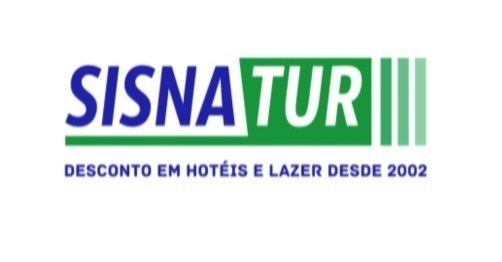 MÊS  MAIO-2022EXCETO FERIADOS – PROLONGADOSCOMPRE SEUS INGRESSOS NO SITE ABAIXO:Informações e Orçamentos pelo Site  –   WWW.SISNATUR.COM.BR 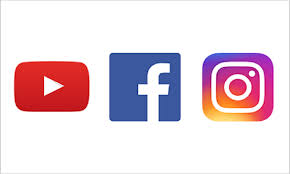 .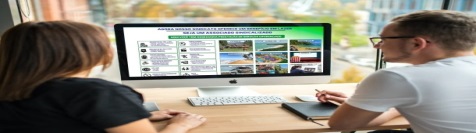 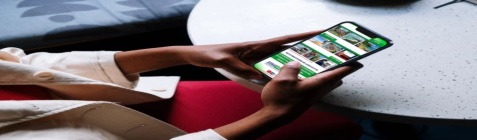 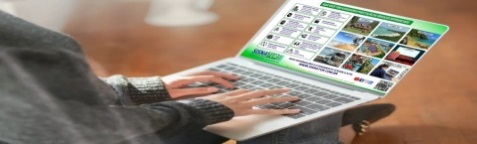 INSCREVA-SE  NA REDE SOCIAL E RECEBA INFORMAÇÕES=================================================================================================================Como Usar:                                                                                                                                .                                                       .           click no seu destino                  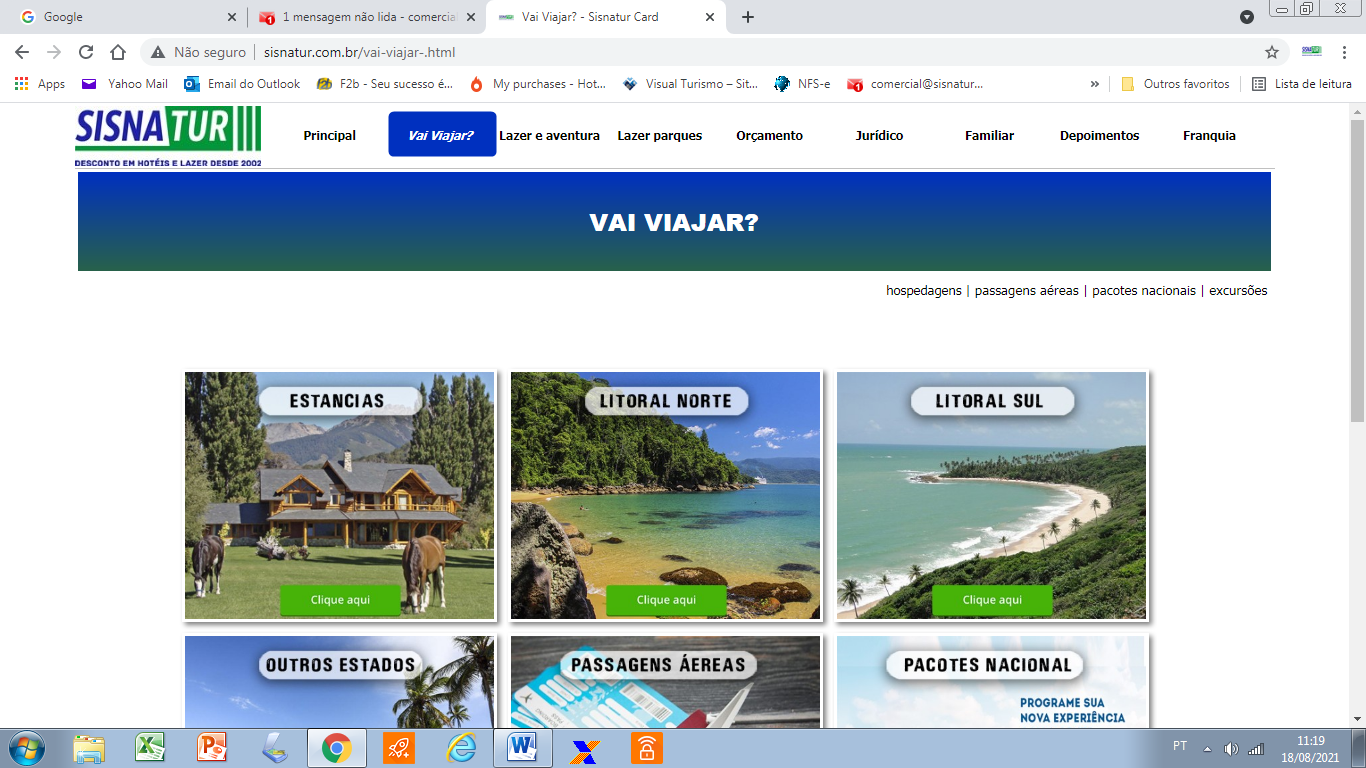 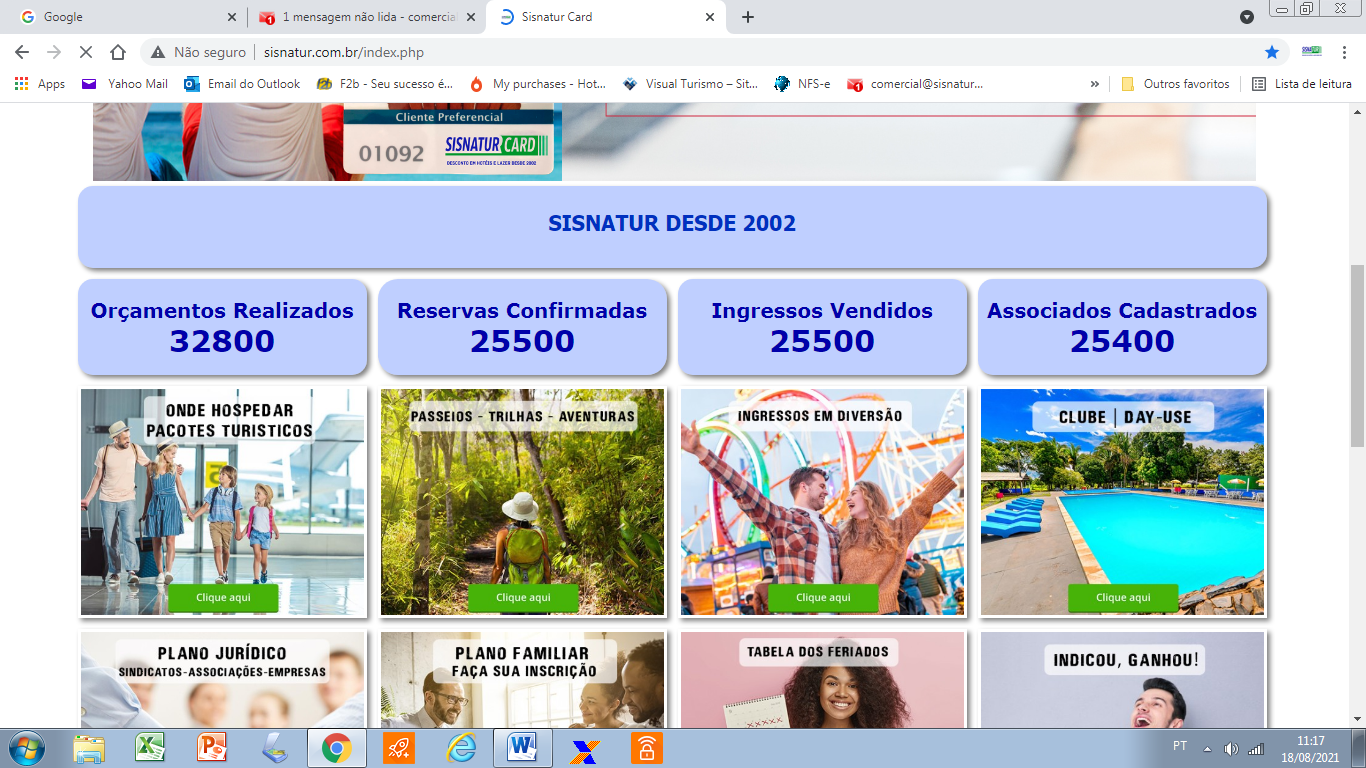 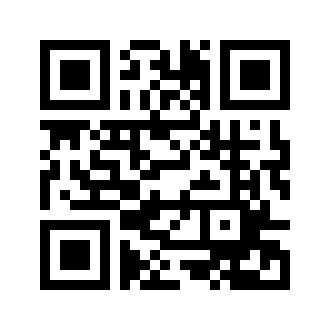 Acesse o   Após AGUA DA PRATA – 09POUSADADIÁRIA COM CAFÉ DA MANHÃR$ 140,00  POR PESSOA – PARTICULARR$   89,00 POR PESSOA - SÓCIOAGUA DE LINDOIA – 02HOTELDIÁRIA COM CAFÉ DA MANHÃR$ 170,00  POR PESSOA – PARTICULARR$ 115,00 POR PESSOA - SÓCIOAGUA DE LINDOIA – 01HOTELDIÁRIA COM CAFÉ + ALMOÇO + JANTARR$ 345,00  POR PESSOA – PARTICULARR$ 260,00 POR PESSOA - SÓCIOATIBAIA – 35COLÔNIADIÁRIA COM CAFÉ DA MANHÃR$ 140,00  POR PESSOA – PARTICULARR$  85,00  POR PESSOA - SÓCIOBERTIOGA – 04COLÔNIADIÁRIA COM CAFÉ DA MANHÃR$ 250,00 – 4  PESSOAS – PARTICULARR$ 149,00 -  4 PESSOAS - SÓCIOCARAGUA – 46HOTELDIÁRIA COM CAFÉ DA MANHÃR$ 180,00  POR PESSOA – PARTICULARR$ 125,00  POR PESSOA - SÓCIOGUARUJA – 40KIT NETDIÁRIA COZINHA MOBILIADAR$ 410,00 – 4  PESSOAS – PARTICULARR$ 320,00 --  4 PESSOAS - SÓCIOITANHAEM – 105HOTELDIÁRIA COM CAFÉ + ALMOÇO + JANTARR$ 250,00   POR PESSOA – PARTICULARR$ 130,00   POR PESSOA - SÓCIOOLIMPIA - 19POUSADADIÁRIA COM CAFÉ DA MANHÃR$ 150,00   POR PESSOA – PARTICULARR$ 110,00   POR PESSOA - SÓCIOPRAIA GRANDE – 48COLÔNIADIÁRIA COM CAFÉ + ALMOÇO + JANTARR$ 170,00  POR PESSOA – PARTICULARR$ 115,00  POR PESSOA - SÓCIOPRAIA GRANDE – 21COLÔNIADIÁRIA COM CAFÉ + ALMOÇO + JANTARR$ 180,00   POR PESSOA – PARTICULARR$ 110,00  POR PESSOA - SÓCIOPRAIA GRANDE - 21DAY USE DIÁRIA COM  ALMOÇO R$ 100,00  POR PESSOA – PARTICULARR$ 65,00  POR PESSOA - SÓCIOSTO ANT PINHAL / CAMP JORDAO – 25POUSADADIÁRIA COM CAFÉ R$ 160,00  POR PESSOA – PARTICULARR$ 105,00 POR PESSOA - SÓCIOSALESOPOLIS 14CHALES DIÁRIA COM CAFÉ E JANTAR CORTESIA R$ 180,00  POR PESSOA – PARTICULARR$ 158,00  POR PESSOA - SÓCIOSÃO VICENTE - 30APART FLATDIÁRIA SEM ALIMETAÇÃO R$ 440,00 – 3  PESSOAS – PARTICULARR$ 329,00 -- 3  PESSOAS - SÓCIOSERRA  NEGRA – 28POUSADADIÁRIA COM CAFÉ DA MANHÃR$ 190,00 – POR  PESSOAS – PARTICULARR$ 140,00 – POR  PESSOAS - SÓCIOSERRA  NEGRA – 78POUSADADIÁRIA COM CAFÉ DA MANHÃR$ 170,00 – POR  PESSOAS – PARTICULARR$ 115,00 – POR  PESSOAS - SÓCIOSERRA  NEGRA – 29 HOTEL FAZENDA - ( MUITO BOM  4X O PGTO) DIÁRIA CAFÉ+ ALMOÇO + CHA + JANTAR + PIZZAR$ 480,00   POR  PESSOA – PARTICULARR$ 364.00  POR PESSOA - SÓCIOUBATUBA - 31POUSADADIÁRIA COZINHA MOBILIADAR$ 220,00 –  4  PESSOAS – PARTICULARR$ 150,00 --  4 PESSOAS - SÓCIOUBATUBA - 32POUSADADIÁRIA COZINHA MOBILIADAR$ 230,00 –  4  PESSOAS – PARTICULARR$ 180,00 --  4 PESSOAS - SÓCIOUBATUBA - 33POUSADADIÁRIA COM CAFÉ DA MANHÃR$ 150,00  POR PESSOA – PARTICULARR$ 115,00  POR PESSOA - SÓCIOCOMUNICADO IMPORTANTE: Para hospedagens é necessário no mínimo Duas Diárias com Duas Pessoas no mesmo apto; Valores e alimentações e de acordo com o próprio local das hospedagens; SUJEITOS ALTERAÇÕES SEM PRÉVIO AVISO.CINEMADESCONTO 15% ATÉ  30%VALIDO PARA FIM DE SEMANA(* Tabela Bilheteria)PARQUE AQUÁTICODESCONTO 10% ATÉ  15%VALIDO DE SEGUNDA A SEGUNDA(* Tabela Bilheteria)PARQUE TEMÁTICODESCONTO 10% ATÉ  15%VALIDO DE SEGUNDA A SEGUNDA(* Tabela Bilheteria)